Investment Opportunities with WACHS Housing ProgramsExpression of Interest FormReturn completed form to;
WACHS C/- Biomedical Engineering, 39 Walters Drive, 
Osborne Park WA 6017   
Email: countryhealthhousing@health.wa.gov.au     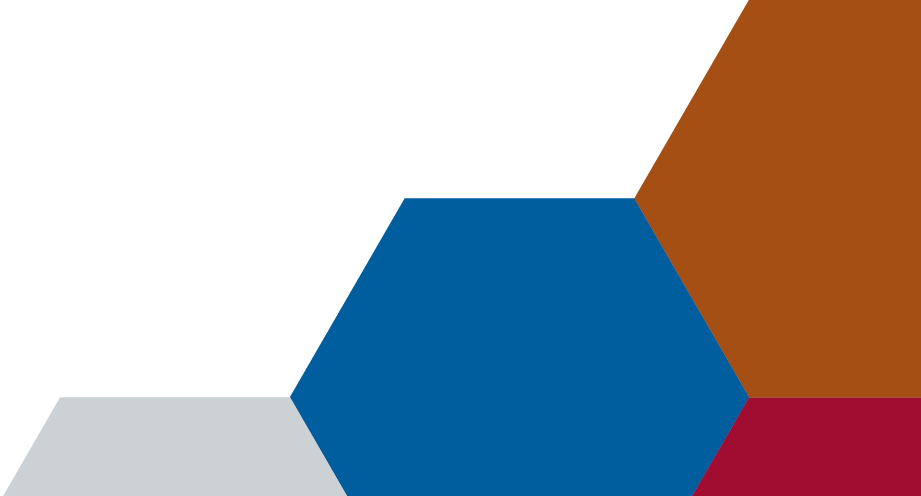 Section 1: Personal DetailsFirst Name: ______________________________________ Surname: ____________________________________Email: _______________________________________________________________________________________Postal Address: _______________________________________________________________________________Telephone: ______________________________________ Mobile: ______________________________________Are you a Government Employee?  Yes  NoSection 2: Property Details                                           If you have yet to purchase/construct the property please tick here  New Construction   Existing Property Property Address: ______________________________________________________________________________Construction Year: _______________________________   Dwelling Type: _________________________________Preferred Lease Term: ___________________________    Rent: $________________________________ per weekNo of Bedrooms:  ___________                                            No of Bathrooms: ___________ Air Conditioning – Type: _______________________________________________________________________ Heating – Type: _____________________________________________________________________________ Carport     Lock up Garage     Shed/Storage     Security Screens     Plans AttachedSection 3: Other InformationWhen will the property be available: ________________________________________________________________Who will manage the property: ____________________________________________________________________How would you like to be contacted: ________________________________________________________________How did you hear about investing opportunities with WACHS? ___________________________________________